Publicado en Madrid el 25/05/2017 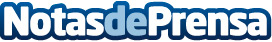 Javier Sachez García, nuevo autor confirmado para la Feria del Libro de MadridEl autor firmará ejemplares de ‘Manual de pérdidas’, su nueva obra, el próximo 3 de junio en la Feria del Libro de Madrid. La novela está protagonizada por Abdón, un anciano en las primeras fases del Alzheimer, y se ha alzado con el Premio Pancho Guerra 2017Datos de contacto:Editorial FalsariaNota de prensa publicada en: https://www.notasdeprensa.es/javier-sachez-garcia-nuevo-autor-confirmado Categorias: Artes Visuales Literatura Madrid Premios Personas Mayores http://www.notasdeprensa.es